4 714 1 WARTELISTE; ANMELDEFORMULAR NASSPLATZ (pro Platzbreite 1 Formular)Sachbearbeiterin: Anna-Katharina MaderAngaben über die Bewerberin/den Bewerber:Name:	     	Vorname:	     Adresse:	     	PLZ/Ort:	     Tel. Privat:	     	Handy:	     E-Mail: 	     Angaben über das Boot:Art des Schiffes (z.B. Motorboot, Segelboot ...):      Minimaler Tiefgang siehe Hinweis Anhang IIMasse des heutigen Boots:	Platzbreite:      	Platzlänge:      Gewünschte Boxengrösse(n) bitte auf der Rückseite ankreuzen.Bemerkungen:      Datum:	Unterschrift:______________________	____________________________Das vollständig ausgefüllte Formular ist der Gemeindeverwaltung Täuffelen abzugeben. Die Warteliste wird nach Platzbreiten und Einreichdatum (Eingangsstempel) geführt.Nassplätze werden nur an Personen mit ständigem Wohnsitz in der Gemeinde Täuffelen-Gerolfingen und Hagneck vergeben (Bootshafenverordnung 2018 Art. 2 Ziff. 1 bis 3). Bei freiwerdenden Plätzen werden die Interessenten in der Reihenfolge der Warteliste schriftlich angefragt. Bei der ersten Anfrage besteht die Möglichkeit, einen maximalen Aufschub von einem Jahr zu verlangen. Wenn die zweite Anfrage abgelehnt wird, erfolgt die Streichung des Namens von der entsprechenden Liste. Bootshafenkommission TäuffelenBetrag von CHF 20.00 pro Boxen-Grösse erhalten am: Auszug aus dem Bootshafenreglement und -Verordnung 2018 inkl. Änderungen der Verordnung vom 25.01.2022Anhang II: verfügbare Bootsplätze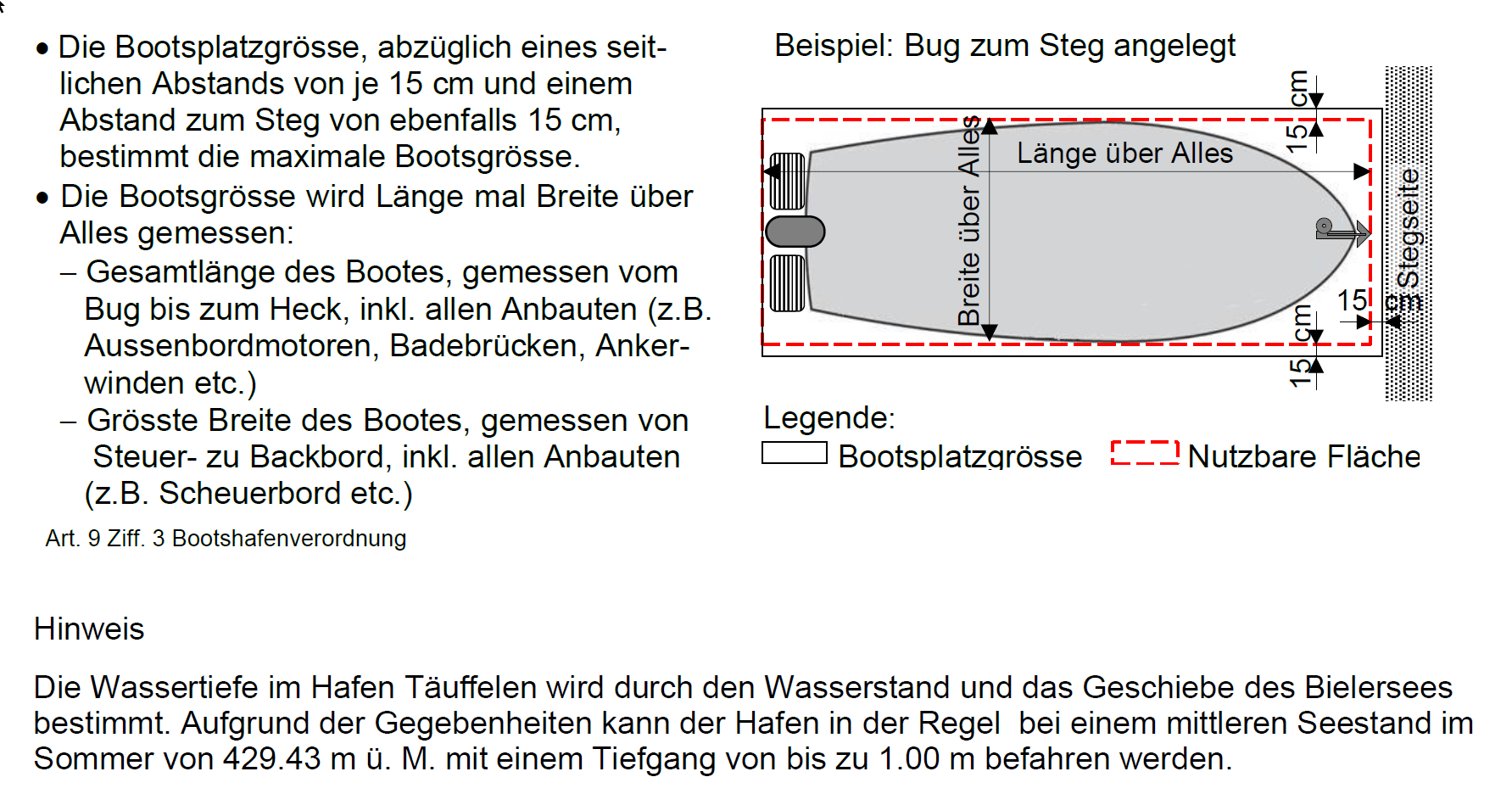 EinwohnergemeindeEinwohnergemeinde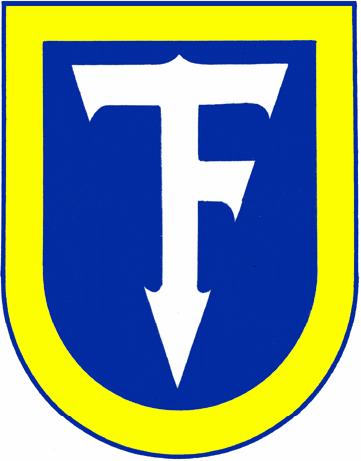 TäuffelenGerolfingen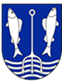 Die Gemeinde am BielerseeDie Gemeinde am BielerseePlatzbreiteBootsplatztypBoxen-GrösseZulässige maximaleBoots-Grösse (B x L)Verfügbare Anzahl Plätze total,ankreuzen, was gewünscht2.20 m	2.20	x	5.00	1.90	x	4.856       	2.20	x	6.25	1.90	x	6.1024       	2.20	x	7.50	1.90	x	7.356       	2.20	x	8.50	1.90	x	8.352       2.50 m	2.50	x	5.00	2.20	x	4.8513       	2.50	x	6.25	2.20	x	6.1019       	2.50	x	7.50	2.20	x	7.3510       	2.50	x	8.50	2.20	x	8.354       2.80 m	2.80	x	6.25	2.50	x	6.1011       	2.80	x	7.50	2.50	x	7.3512       	2.80	x	8.50	2.50	x	8.357       3.00 m	3.00	x	8.50	2.70	x	8.359       3.20 m	3.20	x	7.50	2.90	x	7.351       	3.20	x	8.50	2.90	x	8.3528       	3.20	x	10.50	2.90	x	10.356       3.40 m	3.40	x	6.25	3.10	x	6.101       	3.40	x	8.50	3.10	x	8.352       3.50 m	3.50	x	10.50	3.50	x	10.359       	3.50	x	12.00	3.20	x	11.852       3.75 m	3.75	x	12.00	3.45	x	11.854       